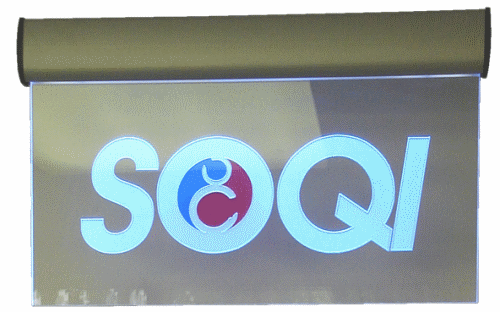 Item Code: HTE-ASB001012 SOQI Sign USD $ 240.00 
BVP 0

